Стадник О. В.,ст. преподаватель кафедры русского языка и естественных дисциплин БГТУ им. В. Г. ШуховаРАСПРЕДЕЛЕНИЕ ЗНАЧЕНИЙ ФУНКЦИИ ЭЙЛЕРАКлючевые слова: аддитивная функция, мультипликативная функция, характеристическая функция, распределение простых чисел, функция Эйлера.Аннотация: в данной статье рассматриваются распределение значений аддитивных функций, в частности функция Эйлера.В теории чисел традиционными являются исследования, посвященные законам распределения значений арифметических функций. Большая часть таких исследований проводилась методами, связывающими теорию чисел и теорию вероятностей. Распределения значений аддитивных и мультипликативных функций тесно связаны со свойствами распределения простых чисел в натуральном ряду.Вклад в развитие вероятностной теории чисел внесли венгерский математик П. Эрдеш, советские математики Ю.В. Линник, А.Г. Постников, и литовский математик Й.П.Кубилюс  и многие другие. Й.П.Кубилюс в своей монографии «Вероятностные методы в теории чисел» рассмотрел основы вероятностной теории чисел в приложении к распределению значений аддитивных функций.В 1954-1955гг. Й.П. Кубилюсу удалось, исходя из аксиоматики А.Н. Колмогорова теории вероятностей, дать теоретико-вероятностную интерпретацию аддитивных функций, и, таким образом, вопросы распределения значений этих функций свести к соответствующим вопросам теории суммирования независимых случайных величин [1].В качестве поля событий в теоретико-числовых задачах стали рассматривать отрезок натурального ряда, случайной величиной является значение арифметической функции . А функцией распределения являетсяАналогом математического ожидания является сумма То есть среднее значение функции  на отрезке . В качестве дисперсии выступает:Характеристическая функция -Среди мультипликативных арифметических функций особое место занимает функция Эйлера, с которой связаны многие задачи теории чисел. Исследованиям о распределении значений этой функции  занимались многие математики.   Содержание данной статьи составляет обзор результатов о распределении значений функции Эйлера.Известно [8,289], что для каждого  значения , существует предел Также доказано, что функция  непрерывна в каждой точке [2]. Г. Дэвенпорт предложил метод, который  позволяет дать явное выражение для функции Изложим метод Дэвенпорта по [2, 348-352]. Возьмем  число λ,  и назовем натуральное число n   -числом, если         . Очевидно, что при любом т. е. все кратные  λ    -  числа суть   λ  - числа. Ввиду этого целесообразно ввести понятие примитивного λ - числа; число n называется примитивным λ - числом, если оно не содержит собственного делителя, являющегося λ - числом. Очевидно, что в примитивное λ - число простые сомножители могут входить лишь в первой степени. Из этого вытекает, что коль скоро дано конечное  множество простых чисел р1,  р2, ..., р3, то существует лишь конечное множество примитивных λ - чисел,  составленных только из р1,  р2, ..., р3 . Наконец, поскольку то для каждого λ,   существует бесконечно много примитивных чисел. Пусть Р - большое натуральное число. Обозначим через   функцию,              определенную так: В силу того, что функция  вполне мультипликативна Обозначим для краткости Лемма . Для V (λ) справедлива формула Доказательство. По теореме Деланжа при  Мы будем использовать это равенство для  натуральных  s.С другой стороны, имеем Значит, при любом s = 0, 1, 2, ... Отсюда следует, что для любого полинома P (x)С помощью теоремы Вейерштрасса о приближении функции полиномами получаем, что для любой  непрерывной на отрезке [0,1] функции F(x) Производя обычное приближение функции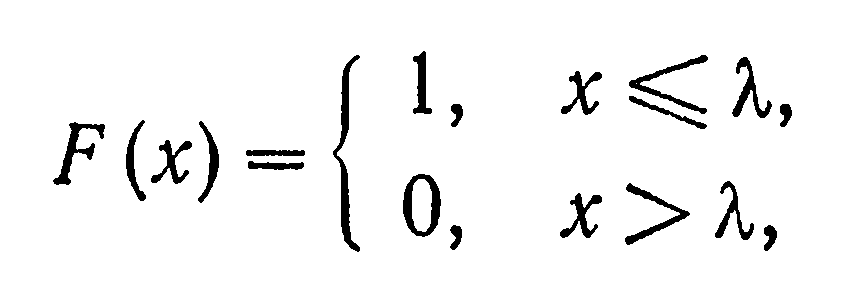 непрерывными функциями, убеждаемся в том, что Теорема 1. Пусть a1, a2 …aυ-1,  aυ – начало последовательности примитивных     λ – чисел [as1, as2 …ask] –общее наименьшее кратное чисел as1, as2 …ask.Обозначим (плотность чисел, делящихся на av, но неделящихся ни на какое из чисел a1, a2 …aυ-1) Доказательство. Величина         есть плотность чисел, делящихся, по меньшей мере, на одно из a1, a2 …ak. Поскольку все эти числа суть λ - числа, то Отсюда следует, что ряд сходится и   Нам надо доказать противоположное неравенство. Пусть b1, b2 …bh -  последовательность  примитивных λ - чисел, которые делятся только на простые числа ≤ Р. Число n, состоящее из простых чисел, не  превосходящих Р, будет λ - числом тогда и только тогда, когда n есть кратное какого-либо из чисел b1, b2 …bh, причем n/bj состоит только из простых чисел, не превосходящих Р. Отсюда где (b1, b2 …bh) - плотность множества тех чисел, которые делятся по меньшей мере на одно из чисел b1, b2 …bh. Пусть b1, b2 …bh есть подмножество чисел a1, a2 …ak ,где ak  - максимальное из b1, b2 …bh. Очевидно, Так как тоЗначит, Теорема доказана.С помощью метода Дэвенпорта Б. А. Венков установил следующие свойства функции а) Функция V (λ) есть возрастающая функция на сегменте [0, 1], т. е. 1 > λ1 > λ2 > 0,  то V(λ1) > V(λ2) [2, 353]. б) На всюду плотном множестве точек отрезка [0, 1] функция V (λ) имеет левую производную, равную  бесконечности (это множество в работе Б. А. Венкова  задано конструктивно) [2, 353]. П. Эрдёш  получил следующий результат о  распределении значений функции φ (n)/n [3].Теорема 2. Обозначим через F(x) функцию  распределения для функции . Тогда для  любого ε > 0 и достаточно больших х:где  Список литературы:Кубилюс Й.П. Вероятностные методы теории чисел.- Вильнюс, 1961Постников А.Г. Арифметическое моделирование случайных процессов. //Тр. матем. ин-та им. Стеклова В.А., 1960Erdos P., Wintner A. Additive arithmetical functions and statistical independence. // American J. Math. 61, №3, 1939, 713-721